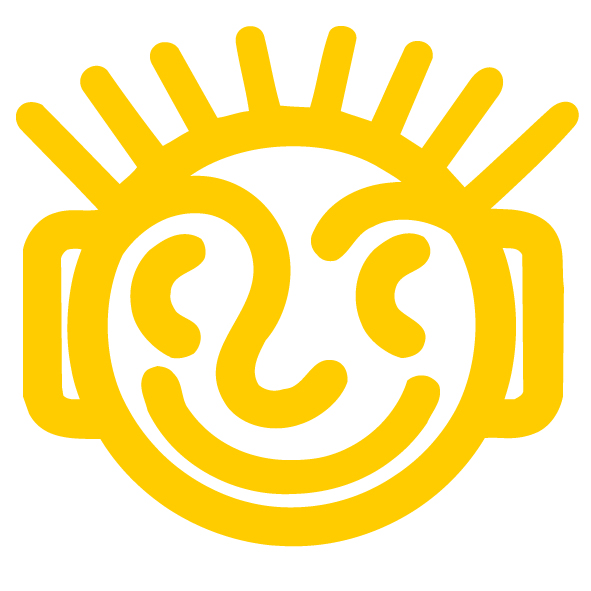 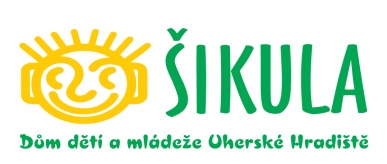 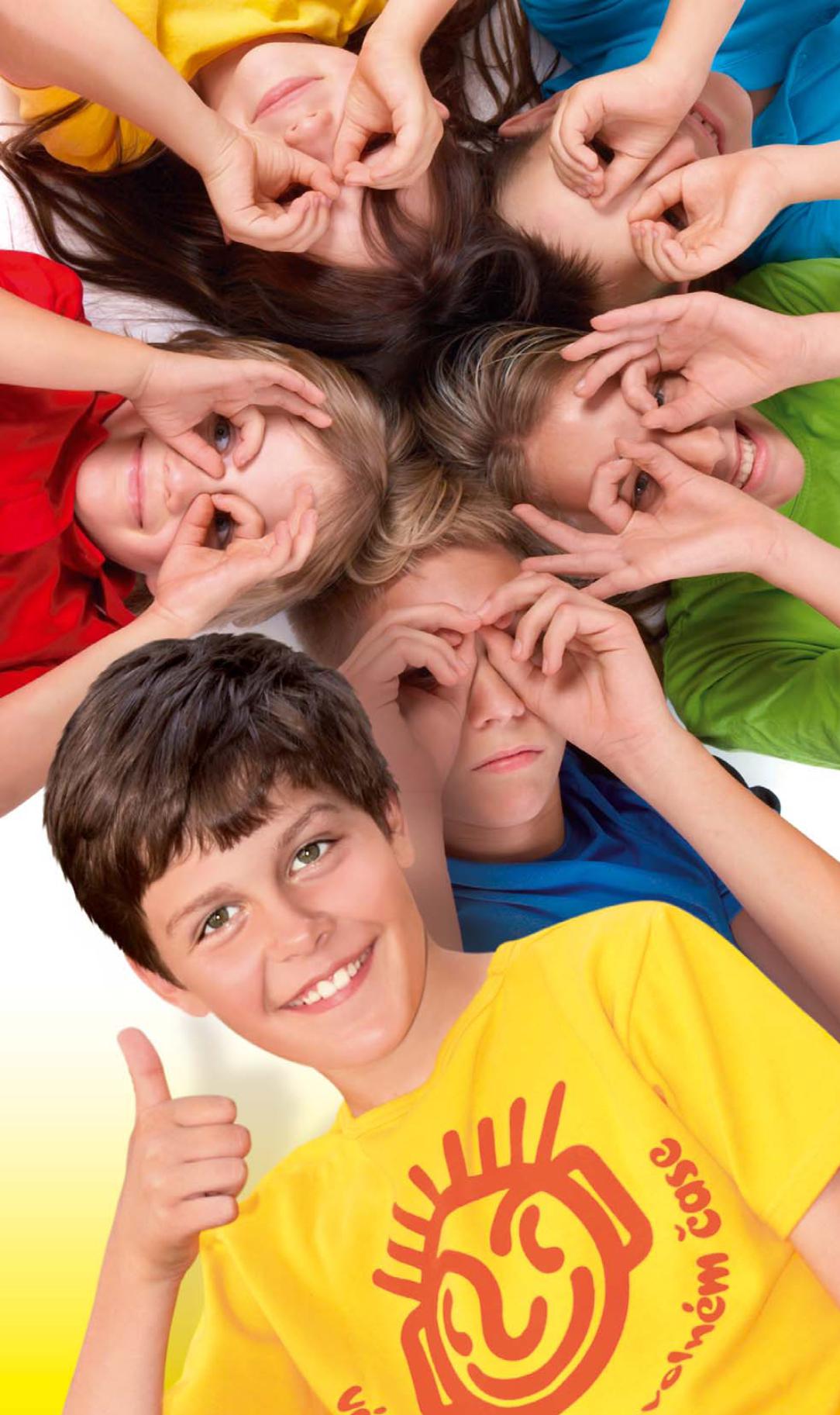 Váš kamarád ve volném časeVáš kamarád ve volném časeVáš kamarád ve volném časeVáš kamarád ve volném časeVáš kamarád ve volném časeVáš kamarád ve volném časeNABÍDKA KROUŽKŮVELEHRADNABÍDKA KROUŽKŮVELEHRADNABÍDKA KROUŽKŮVELEHRADNABÍDKA KROUŽKŮVELEHRADNABÍDKA KROUŽKŮVELEHRADNABÍDKA KROUŽKŮVELEHRADwww.ddmsikula.czwww.ddmsikula.czwww.ddmsikula.cztel.: 572 551 347                                           Uherské Hradiště                    Purkyňova 494tel.: 572 551 347                                           Uherské Hradiště                    Purkyňova 4942017/20182017/20182017/2018        Společensko-vědní oddělení        Společensko-vědní oddělení        Společensko-vědní oddělení             Estetické oddělení             Estetické oddělení             Estetické oddělení           Radka Ondrejková           Radka Ondrejková                 Bc. Martina  Dörrová                 Bc. Martina  Dörrová           telefon: 605 203 063           telefon: 605 203 063                 telefon: 605 203 064                 telefon: 605 203 064           info@ddmsikula.cz           info@ddmsikula.cz           info@ddmsikula.cz                 martina.dorrova@ddmsikula.cz                 martina.dorrova@ddmsikula.cz                 martina.dorrova@ddmsikula.cz        Sportovní oddělení        Sportovní oddělení        Sportovní oddělení             Přírodovědné oddělení - Trnka             Přírodovědné oddělení - Trnka             Přírodovědné oddělení - Trnka           Bc. Jana Skuciusová           Bc. Jana Skuciusová                 Mgr. Lenka Pavelčíková                 Mgr. Lenka Pavelčíková           telefon: 605 203 065           telefon: 605 203 065                 telefon: 733 500 233, www.trnka.xf.cz                 telefon: 733 500 233, www.trnka.xf.cz                 telefon: 733 500 233, www.trnka.xf.cz           jana.skuciusova@ddmsikula.cz           jana.skuciusova@ddmsikula.cz           jana.skuciusova@ddmsikula.cz                 info.trnka@seznam.cz                 info.trnka@seznam.czKytara  začátečníciRadka Ondrejková1 200 Kčbudova OÚúterýKytara  pokročilíRadka Ondrejková1 200 Kčbudova OÚúterýKytarapokročilíRadka Ondrejková1 200 Kčbudova OÚúterýKytarapokročilí                Radka Ondrejková1 200 Kčbudova OÚúterýRadka Ondrejková, tel.: 605 203 063 , info@ddmsikula.czRadka Ondrejková, tel.: 605 203 063 , info@ddmsikula.czRadka Ondrejková, tel.: 605 203 063 , info@ddmsikula.czRadka Ondrejková, tel.: 605 203 063 , info@ddmsikula.czRadka Ondrejková, tel.: 605 203 063 , info@ddmsikula.czRadka Ondrejková, tel.: 605 203 063 , info@ddmsikula.czRadka Ondrejková, tel.: 605 203 063 , info@ddmsikula.czRadka Ondrejková, tel.: 605 203 063 , info@ddmsikula.czRadka Ondrejková, tel.: 605 203 063 , info@ddmsikula.czRadka Ondrejková, tel.: 605 203 063 , info@ddmsikula.czVýtvarka A  děti MŠMartina Dörrová800 Kčbudova ZŠčtvrtek12.15 - 13.15Výtvarka Bděti ZŠMartina Dörrová800 Kčbudova ZŠčtvrtek13.25 - 14.25Výtvarka Cděti ZŠ                Martina Dörrová800 Kčbudova ZŠčtvrtek14.35 - 15.35Výtvarka Dděti MŠMartina Dörrová800 Kčbudova ZŠčtvrtek     15.35 -16.35Martina Dörrová, tel.: 605 203 064                                                                                                martina.dorrova@ddmsikula.czMartina Dörrová, tel.: 605 203 064                                                                                                martina.dorrova@ddmsikula.czMartina Dörrová, tel.: 605 203 064                                                                                                martina.dorrova@ddmsikula.czMartina Dörrová, tel.: 605 203 064                                                                                                martina.dorrova@ddmsikula.czMartina Dörrová, tel.: 605 203 064                                                                                                martina.dorrova@ddmsikula.czMartina Dörrová, tel.: 605 203 064                                                                                                martina.dorrova@ddmsikula.czMartina Dörrová, tel.: 605 203 064                                                                                                martina.dorrova@ddmsikula.czMartina Dörrová, tel.: 605 203 064                                                                                                martina.dorrova@ddmsikula.czMartina Dörrová, tel.: 605 203 064                                                                                                martina.dorrova@ddmsikula.czMartina Dörrová, tel.: 605 203 064                                                                                                martina.dorrova@ddmsikula.czGymnastikaMartina Vlčková800 Kčbudova ZŠBaletAnna Kremplová700 KčTuristické centrumAerobicPavla Sikmundová700 KčTuristické centrumJana Skuciusová, tel.: 605 203 065                                                                                                jana.skuciusova@ddmsikula.czJana Skuciusová, tel.: 605 203 065                                                                                                jana.skuciusova@ddmsikula.czJana Skuciusová, tel.: 605 203 065                                                                                                jana.skuciusova@ddmsikula.czJana Skuciusová, tel.: 605 203 065                                                                                                jana.skuciusova@ddmsikula.czJana Skuciusová, tel.: 605 203 065                                                                                                jana.skuciusova@ddmsikula.czJana Skuciusová, tel.: 605 203 065                                                                                                jana.skuciusova@ddmsikula.czJana Skuciusová, tel.: 605 203 065                                                                                                jana.skuciusova@ddmsikula.czJana Skuciusová, tel.: 605 203 065                                                                                                jana.skuciusova@ddmsikula.czJana Skuciusová, tel.: 605 203 065                                                                                                jana.skuciusova@ddmsikula.czJana Skuciusová, tel.: 605 203 065                                                                                                jana.skuciusova@ddmsikula.cz